Викторина по речевому развитию « Грамотейка»(для родителей и детей подготовительной группы)Цель: обобщение и закрепление имеющихся знаний детей в области речевого развития.Задачи:Закрепить у детей понятия звук, буква, слог, слово, предложение.Упражнять в умении составлять слова из  букв.Упражнять в умении описывать предмет, не называя его.Формировать навыки работы в команде, способствовать групповой сплоченности.Привлечь родителей к коррекционному процессу.Ход викторины1.Организационный момент.Логопед: Добрый вечер, уважаемые родители! Скоро  наши дети станут первоклассниками. Сегодня мы решили устроить небольшое испытание – викторину, чтобы выяснить, готовы ваши дети и вы к обучению в школе.Сначала я представлю наши команды. Слева команда детей « Звукознайки», капитан команды (фамилия, имя ребенка) …Справа команда родителей « Буквознайки», капитан команды (имя, отчество родителя)…Логопед: Уважаемые участники! Посмотрите на эту пирамиду. Давайте вспомним, что наша речь состоит из звуков. На письме они обозначаются буквами. Из букв образуются слоги. Слоги собираются в слова, а из слов получаются предложения. Предложениями мы разговариваем друг с другом. Сегодня мы поднимемся по этой пирамиде!Викторина состоит из конкурсов, за каждое правильно выполненное задание, вы будете получать одно очко - колечко на вашу пирамиду.1 конкурс « Разминка»  Логопед: Для разминки отводится 1 минута. За это время нужно как можно быстрее ответить на максимальное количество вопросов. У какой команды будет больше правильных ответов, та получит одно очко (колечко на пирамиду).Вопросы для команды « Звукознайки».1. Мы видим буквы или звуки?2.Из чего состоит сказанное слово?3.Назовите мягкий согласный звук в слове соль?4. Какой согласный звук  дважды встречается в слове бабушка?5. Кем была курица в детстве?6. Назовите слово, противоположное по значению слову говорит?7 . Кто это: клюв, голова, туловище, крылья, лапки, хвост?8. Как называется время суток, идущее после дня?9.Сказочный мальчик с деревянным носом?10. Какой месяц находится между мартом и маем?11. Прибор для измерения времени?Вопросы для команды « Буквознайки».1.Мы слышим  звуки или буквы?2.Из чего состоит написанное слово?3.Какой твердый согласный звук  есть в слове дерево?4. Назовите слово « коса» без звука (К).5. Какой звук дважды встречается в слове « Планета»6. Кто папа « ягненка»?7.  Назовите слово, противоположное по значению слову спрашивать.8.В какое время года птицы вьют гнезда?9. Кто это: усики, голова, брюшко, крылышки, шесть ног.10. Как называется время суток между утром и вечером?11.Какой месяц между декабрем и февралем?Жюри дает оценку конкурсу.Конкурс 2. « Знатоки звуков»  Логопед: Итак, уважаемые участники, вступаем на нижнюю ступеньку нашей пирамиды. В одной стране  жили - были два короля. Один правил государством твердых звуков. А второй - государством мягких звуков. Вам нужно помочь этим королям – ведь их подданные перепутались. Команде      « Буквознайки» нужно вспомнить и назвать какие звуки бывают только мягкими  ( Ч, Щ, Й), а команде «Звукознайки» какие звуки бывают только твердыми (Ш,Ж,Ц)? Жюри дает оценку конкурсу.  Конкурс 3. « Знатоки букв»Логопед: К нам в гости, пришли две белочки – сестрички. Но имена у них разные. Вам нужно узнать их имена. Посмотрите, на цветочках есть буквы. И белочки тоже держат цветы. Вам нужно найти одинаковые цветы, вписать буквы и прочитать их имена. Жюри дает оценку конкурсу.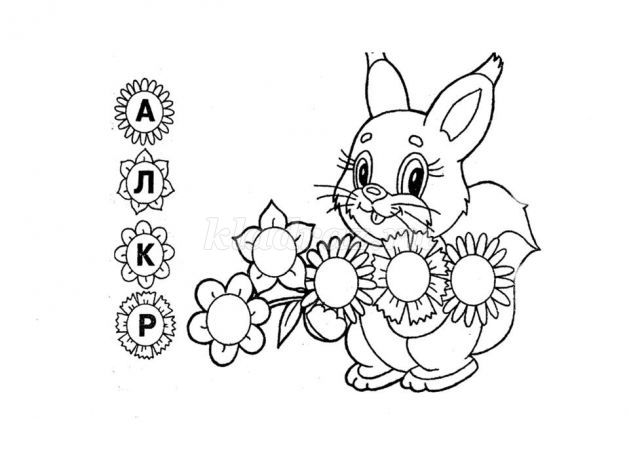 Конкурс 4. « Знатоки слогов»Логопед: Подумайте,  название,  какого животного,  состоит из одного слога? Команде « Звукознайки» нужно назвать животное наших  лесов, а команде    « Буквознайки» - животное жарких стран.А теперь назовите слово из трех слогов. Команде « Звукознайки» нужно назвать птицу, а команде « Буквознайки» - насекомое.Жюри дает оценку конкурсу. Конкурс 5. « Цепочка слов»Логопед: Вам выданы картинки. Составьте цепочку слов, в которой каждое последующее слово на картинках должно начинаться с последнего звука предыдущего слова. Жюри дает оценку конкурсу. Конкурс 6.  « Аукцион. Кто больше назовет « весенних» слов».Логопед: Ребята, отгадайте загадку.Она раскрыла почкиВ зеленые листочкиДеревья одевает,Посевы поливает.Движения полна,Зовут ее …….(весна).Логопед: Наша речь богата словами. Объявляется аукцион « Кто больше назовет « весенних» слов. Называйте слова по очереди. Жюри подсчитывает правильные ответы. Команда, которая назовет больше слов, получает очко.Жюри дает оценку конкурсу.Конкурс 7. « Состязание капитанов»Логопед: Пришла пора начинать конкурс капитанов! Капитанам будут выданы картинки, но остальные игроки их видеть не будут. Капитаны должны объяснить значение слова с картинки, не называя его. Кто  из капитанов объяснит большее количество слов, тот и выиграет конкурс.Логопед: Вот мы и поднялись на вершину пирамиды. На ней написано слово « Речь».  Речь – это драгоценность, владеет ей только человек. Очень важно научиться говорить правильно и красиво, чтобы людям было приятно вас слушать и  понимать.Теперь подведем  итоги  нашей игры - викторины и наградим победителей.Логопед: Вот и закончилась наша встреча! Я вижу, что вы, дети, и ваши родители  готовы к обучению к школе! Так в добрый путь! До свидания, друзья!